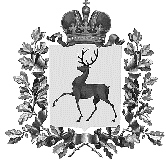 УПРАВЛЕНИЕ ФИНАНСОВАДМИНИСТРАЦИИ ТОНШАЕВСКОГО РАЙОНА НИЖЕГОРОДСКОЙ ОБЛАСТИПРИКАЗ14 октября 2020 года	_________________                                                                                              №  28-оОб утверждении Методических рекомендаций по составлению реестров расходных обязательств субъектов бюджетного планирования бюджета Тоншаевского муниципального округа Нижегородской области на 2021 год и на плановый период 2022 и 2023 годовВ целях формирования бюджета Тоншаевского муниципального округа на 2021 год и на плановый период 2022 и 2023 годов, в соответствии с распоряжением администрации Тоншаевского муниципального района Нижегородской области от 30 сентября 2020 года №316-р  «Об утверждении плана мероприятий по разработке прогноза социально-экономического развития Тоншаевского муниципального округа Нижегородской области на среднесрочный период (на 2021 год и на плановый период 2022 и 2023 годов), бюджета Тоншаевского муниципального округа на 2021 год и на плановый период 2022 и 2023 годов»п р и к а з ы в а ю :1. Утвердить прилагаемые Методические рекомендации по составлению реестров расходных обязательств субъектов бюджетного планирования  бюджета Тоншаевского муниципального округа Нижегородской области  на 2021 год и на плановый период 2022 и 2023 годов.2. Отделу планирования и анализа расходов бюджета (С.Б.Усковой) обеспечить доведение Методических рекомендаций по составлению реестров расходных обязательств субъектов бюджетного планирования бюджета Тоншаевского муниципального округа Нижегородской области  на 2021 год и на плановый период 2022 и 2023 годов до субъектов бюджетного планирования  бюджета Тоншаевского муниципального округа Нижегородской области.3. Отделу планирования и анализа расходов бюджета (С.Б.Усковой) обеспечить координацию и методологическую поддержку субъектов бюджетного планирования бюджета Тоншаевского муниципального округа Нижегородской области по составлению реестров расходных обязательств на 2021 год и на плановый период 2022 и  2023 годов.4. Контроль за исполнением настоящего приказа оставляю за собой.Начальник Управления финансов:                                                Н.В.КуликоваУтвержденоПриказом управления финансов  администрации Тоншаевского района Нижегородской областиот 13 октября 2020 года № 28Методические рекомендации по составлению реестров расходных обязательств субъектов бюджетного планирования бюджета Тоншаевского муниципального округа Нижегородской областина 2021 год и на плановый период 2022 и 2023 годов Реестр расходных обязательств Тоншаевского муниципального округа Нижегородской области используется при составлении проекта бюджета Тоншаевского муниципального округа  Нижегородской области (далее – бюджет) на очередной финансовый год и плановый период, а также при определении объема бюджета действующих обязательств и бюджета принимаемых обязательств в очередном финансовом году и плановом периоде.Расходные обязательства, не включенные в реестр расходных обязательств  Тоншаевского муниципального округа Нижегородской области, не учитываются при составлении проекта решения о бюджете Тоншаевского муниципального округа Нижегородской области на очередной финансовый год и плановый период.1. Составление реестра расходных обязательств субъекта бюджетного планирования (далее – Реестр)Реестр представляет собой таблицу, форма которой утверждена постановлением администрации Тоншаевского муниципального района Нижегородской области от 9 октября 2020 года № 417 «Об утверждении Порядка составления и ведения реестра расходных обязательств Тоншаевского муниципального округа Нижегородской области».При заполнении Реестра обязательными к заполнению, в том числе, являются следующие реквизиты:- наименование субъекта бюджетного планирования Тоншаевского муниципального округа Нижегородской области;- должность, фамилия, имя, отчество руководителя субъекта бюджетного планирования Тоншаевского муниципального округа Нижегородской области;- должность, фамилия, имя, отчество исполнителя, ответственного за формирование Реестра;- номер телефона исполнителя, ответственного за формирование Реестра;- дата подписания Реестра руководителем субъекта бюджетного планирования Тоншаевского муниципального округа Нижегородской области.При заполнении формы Реестра итоговая строка является обязательным полем заполнения, отражающим суммы по всем расходным обязательствам, включенным в Реестр.Строка «Итого расходных обязательств бюджета Тоншаевского муниципального округа  Нижегородской области» по графам 13-24 является суммой строк 1, 2, 3, 4, 5.1.2. Для формирования Реестра расходные обязательства делятся на следующие группы с дополнительной детализацией:- расходные обязательства, возникшие в результате принятия нормативных правовых актов, заключения договоров (соглашений) (раздел 1);- расходные обязательства, возникшие в результате принятия нормативных правовых актов, заключения соглашений, предусматривающих предоставление межбюджетных трансфертов из бюджета Тоншаевского муниципального округа Нижегородской области другим бюджетам бюджетной системы Российской Федерации (раздел 2);- расходные обязательства, возникшие в результате принятия нормативных правовых актов, заключения договоров (соглашений) в рамках реализации органами местного самоуправления отдельных государственных полномочий, переданных органами государственной власти Российской Федерации и (или) органами государственной власти субъекта Российской (раздел 3);- полномочия Российской Федерации и (или) субъекта Российской Федерации, не переданные органам местного самоуправления, но по которым в федеральных законах и (или) законах субъекта Российской Федерации предусмотрена возможность осуществления этих расходов за счет бюджетов муниципальных образований (раздел 4);- расходные обязательства, возникшие в результате принятия законов Нижегородской области по перераспределению полномочий между органами местного самоуправления муниципальных образований Нижегородской области и органами государственной власти Нижегородской области в соответствии с частью 1.2 статьи 17 Федерального закона № 131-ФЗ (раздел 5).При заполнении Реестра необходимо указывать весь перечень расходных обязательств, входящих в каждый раздел сгруппированных расходных обязательств. В случае наличия расходных обязательств с незначительным объемом средств на их исполнение, отсутствующих в форме Реестра, возможно осуществлять объединение соответствующих расходных обязательств по более укрупненным направлениям расходов. Обязательства, связанные с материально-техническим и финансовым обеспечением деятельности органов местного самоуправления Тоншаевского муниципального округа Нижегородской области, а также муниципальных казенных учреждений осуществляющих материально-техническое обеспечение деятельности органов местного самоуправления, отражаются по соответствующему расходному обязательству – подпункт 1.3. пункта 1 Реестра.Расходные обязательства, финансируемые за счет расходов по предоставлению субсидий автономным учреждениям на финансовое обеспечение выполнения ими муниципального задания, отражаются по соответствующему расходному обязательству в зависимости от отраслевой принадлежности автономного учреждения и содержания обязательства. В графах 4 - 6 по каждому расходному обязательству последовательно отражается информация о федеральных нормативных правовых актах, договорах, соглашениях (далее - федеральные НПА), являющихся основанием возникновения расходного обязательства и (или) определяющих порядок исполнения и финансового обеспечения расходного обязательства.По расходным обязательствам, относящимся к группе расходных обязательств, возникших в результате принятия нормативных правовых актов муниципального района, заключения договоров (соглашений) в рамках реализации вопросов местного значения городского округа в графах 2-4 приводится информация о соответствующем пункте части 1 статьи 16 Федерального закона от 06.10.2003 №131-ФЗ, которым устанавливается расходное обязательство. По каждому расходному обязательству рекомендуется приводить до 2 - 3 федеральных НПА, являющихся основанием возникновения расходного обязательства и (или) определяющих порядок их исполнения и финансового обеспечения. При этом рекомендуется по возможности соблюдать следующую последовательность приведения информации о федеральных НПА:- ссылка на Федеральный закон №131-ФЗ;- ссылка на Закон Российской Федерации (федеральный закон, основы законодательства Российской Федерации) и (или) Указ Президента Российской Федерации, регулирующие правоотношения в соответствующей отрасли;- ссылка на постановления Правительства Российской Федерации, регулирующие процедуры распределения соответствующих средств (в случае если основание возникновения расходного обязательства являются Правила предоставления и распределения субсидий, утвержденные приложением к государственной программе Российской Федерации, то необходимо указывать информацию о номере приложения к соответствующей государственной программе Российской Федерации и наименовании Правил).В графе 4 необходимо последовательно указать:- тип федерального НПА (например, федеральный закон, постановление Правительства Российской Федерации и т.д.);- дату принятия федерального НПА (в формате дд.мм.гггг);- номер федерального НПА (при введении номера необходимо обеспечивать полное соответствие содержания, регистров (заглавная или прописная буква) и последовательности цифровых, буквенных и знаковых (дефис, косая черта и т.п.) обозначений фактическому номеру документа;- официальное полное (без сокращений) название федерального НПА.В графе 5 необходимо указать абзац, подпункт, пункт, статью федерального НПА, в которых содержатся нормы, являющиеся основанием возникновения соответствующего расходного обязательства и (или) определяющие порядок исполнения и финансового обеспечения расходного обязательства (например, для расходного обязательства с наименованием "Материально-техническое обеспечение деятельности учреждений культуры" в графе 5 формы должно быть указано – "статья 17, части 1, подпункт 3").Если основанием возникновения расходного обязательства является федеральный НПА в целом и (или) указать абзац, подпункт, пункт, статью федерального НПА не представляется возможным, то в графе 3 по данному федеральному НПА должно быть указано – "в целом". В графе 6 необходимо указать дату вступления в силу и срок действия (дату прекращения действия) федерального НПА. Если дата прекращения действия федерального НПА не установлена, в графе после сведений о дате вступления федерального НПА в силу приводится формулировка "не установлена".Не подлежат указанию в графах 4 - 6- Конституция Российской Федерации;- Гражданский кодекс Российской Федерации, за исключением норм главы 59 "Обязательства вследствие причинения вреда";- Федеральный закон от 5 апреля 2013 г. № 44-ФЗ "О контрактной системе в сфере закупок товаров, работ, услуг для обеспечения государственных и муниципальных нужд";- проекты нормативных правовых актов;- нормативные правовые акты федеральных органов исполнительной власти (например, приказы министерств), за исключением случаев, когда отсутствуют иные нормативные правовые акты, в соответствии с которыми расходное обязательство, осуществляется;- акты ненормативного характера (например, распоряжения);- государственные контракты (договоры).В графах 7 - 9 по каждому расходному обязательству последовательно отражается информация по нормативным правовым актам Нижегородской области, а также договорам и соглашениям, являющимися основанием возникновения расходного обязательства и (или) определяющих порядок исполнения и финансового обеспечения расходного обязательства.Порядок заполнения граф 7 – 9 осуществляется аналогично вышеперечисленному порядку заполнения граф 4 – 6.Не подлежат указанию в графах 7 - 9:- Устав Нижегородской области;- закон Нижегородской области об областном бюджете на очередной финансовый год и плановый период;- проекты нормативных правовых актов;- нормативные правовые акты исполнительных органов государственной власти Нижегородской области (например, приказы);- акты ненормативного характера исполнительных органов государственной власти Нижегородской области (например, распоряжения);- государственные контракты (договоры). В графах 10 - 12 по каждому расходному обязательству последовательно отражается информация по нормативным правовым актам Тоншаевского муниципального округа Нижегородской области, а также договорам и соглашениям, являющимися основанием возникновения расходного обязательства и (или) определяющих порядок исполнения и финансового обеспечения расходного обязательства.Порядок заполнения граф 10 – 12 осуществляется аналогично вышеперечисленному порядку заполнения граф 4 – 6.Не подлежат указанию в графах 10 - 12:- Устав Тоншаевского муниципального округа Нижегородской области;- решение о бюджете Тоншаевского муниципального округа Нижегородской области на очередной финансовый год;- проекты нормативных правовых актов;- нормативные правовые акты органа местного самоуправления Тоншаевского муниципального округа Нижегородской области (например, приказы);- акты ненормативного характера органов местного самоуправления Тоншаевского муниципального округа Нижегородской области (например, распоряжения);- муниципальные контракты (договоры). В случае если к одному расходному обязательству относится несколько НПА, информация по всем ним приводится в одной ячейке, касающейся соответствующего расходного обязательства. Наличие не заполненных ячеек в графах 4-12, а также ячеек без указания реквизитов нормативно правовых актов не допускается!!!В графе 14 указываются коды раздела и подраздела классификации расходов бюджета в соответствии с кодами бюджетной классификации Российской Федерации, действующими на момент представления Реестра .Объем средств на исполнение расходного обязательства необходимо отражать в тыс. рублей, с одним десятичным знаком.В графе 15 отражаются расходные обязательства по бюджету Тоншаевского муниципального района Нижегородской области отчетного 2019 года, которые должны соответствовать данным годового отчета за 2019 год.В графе 16 отражаются запланированные расходные обязательства в соответствии с уточненным планом бюджета Тоншаевского муниципального района Нижегородской области на 2020 год, которые должны соответствовать данным месячной отчетности на 01.10.2020 года. В графах 17 - 25 отражается объем средств, запланированный на исполнение расходного обязательства соответственно в 2021 - 2023 годах.В данных графах отражаются действующие, принимаемые расходные обязательства бюджета Тоншаевского муниципального округа Нижегородской области и их итоговые суммы на 2021, 2022 и 2023 годы, рассчитанные в соответствии с Методикой планирования бюджетных ассигнований бюджета Тоншаевского муниципального округа Нижегородской области на 2021 год и на плановый период 2022 и 2023 годов, утвержденной приказом управления финансов администрации Тоншаевского района Нижегородской области от 13 октября 2020 года № 27.Обращаем Ваше внимание, что ассигнования на увеличение заработной платы в очередном финансовом году и плановом периоде отражаются по бюджету принимаемых расходных обязательств.2. Представление Реестров в управление финансов администрации Тоншаевского муниципального округа Нижегородской области3.1. Реестры представляются в управление финансов администрации Тоншаевского муниципального округа Нижегородской области субъектами бюджетного планирования.3.2. Показатели предварительных (плановых) Реестров должны соответствовать представляемым в управление финансов администрации Тоншаевского муниципального округа Нижегородской области обоснованиям бюджетных ассигнований на 2021 год и на плановый период 2022 и 2023 годы и бюджетным заявкам.3.3. Показатели уточненных предварительных (плановых)  Реестров должны соответствовать проекту решения о бюджете Тоншаевского муниципального округа Нижегородской области на 2021 год и на плановый период 2022и 2023 годов".3.4. Реестры необходимо представлять в бумажном виде за подписью руководителя субъекта бюджетного планирования, а также в форме Excel на электронный адрес: fo_tonsh@mail.ru.